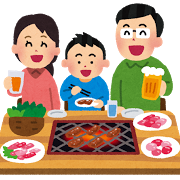 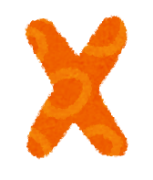 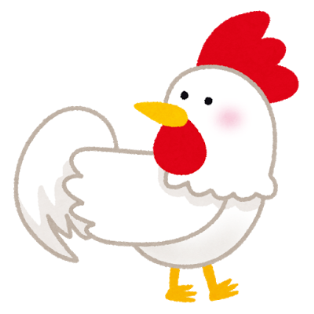 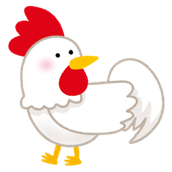 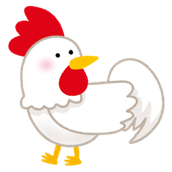 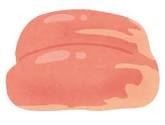 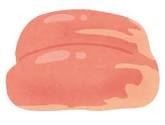 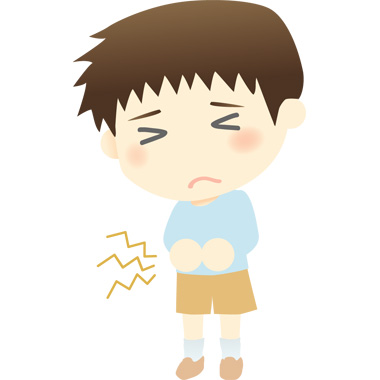 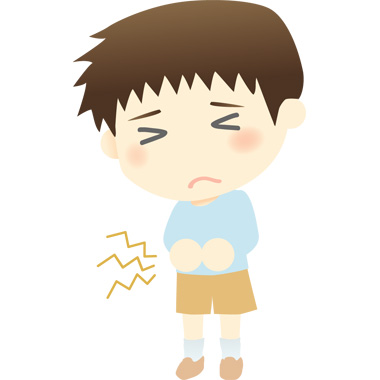 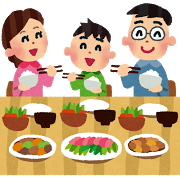 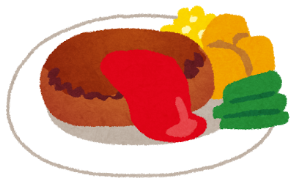 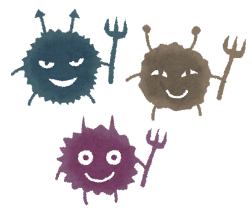 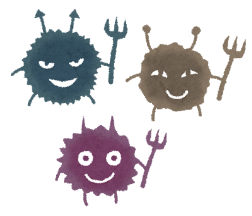 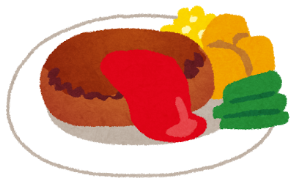 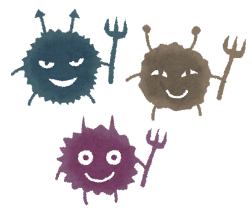 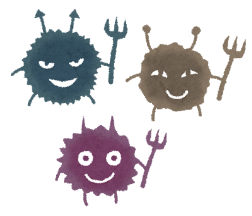 大阪版食の安全安心認証制度は、自主的に衛生管理等をがんばっている食品事業者の方々の取組を評価し、府民から信頼されるお店や工場を増やすための制度です。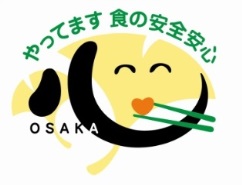 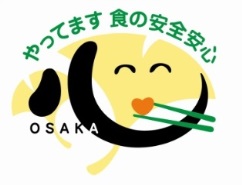 認証を受けたお店では、こころちゃんマークを入り口や店舗に掲示することができます。また、大阪府のホームページでも認証を受けたお店や工場を紹介しています。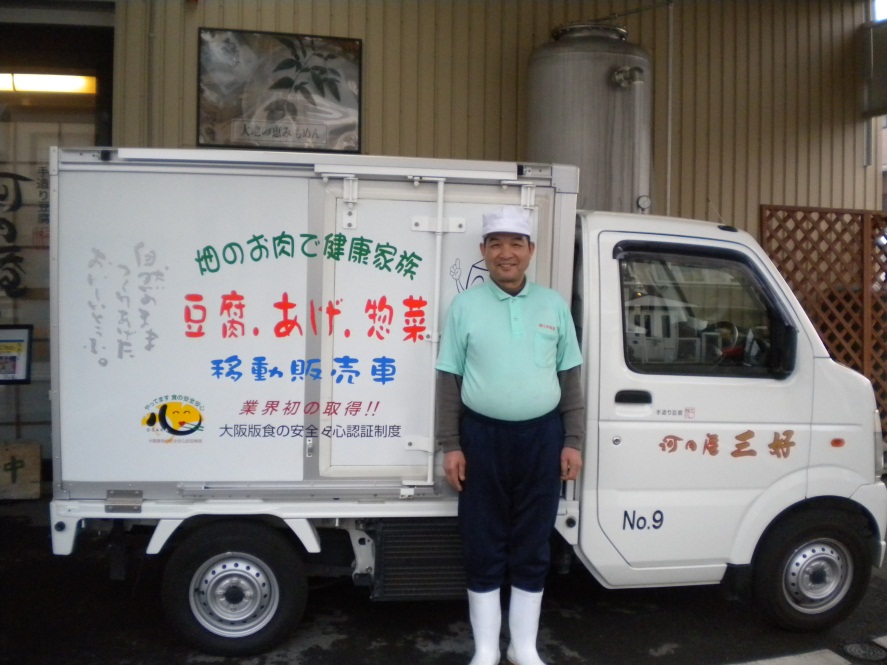 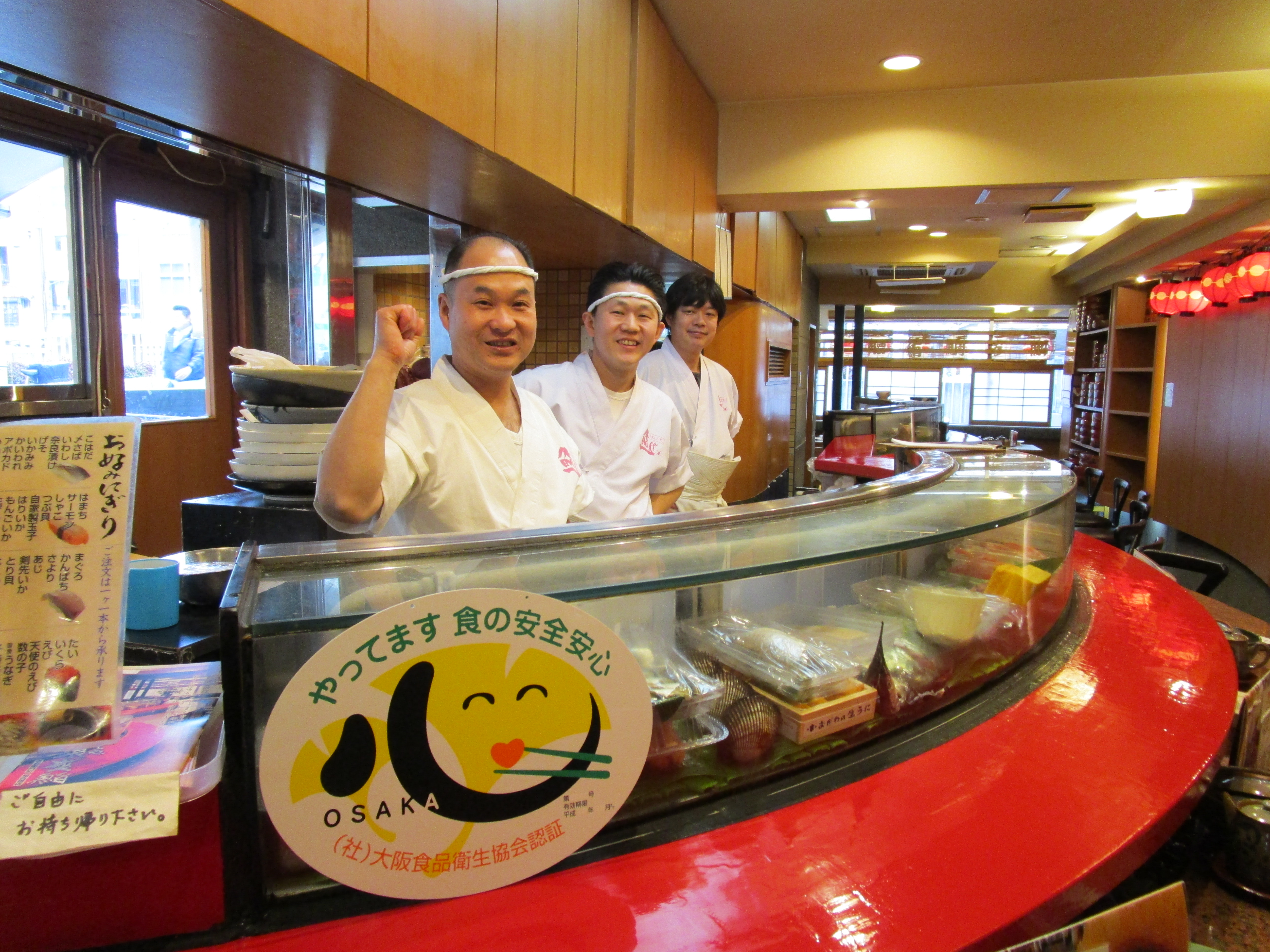 